P O T V R Z E N Í O B J E D N Á V K YČíslo: 6231932Prodávající:Kupující:MULTIP Moravia s.r.o.Základní škola Slaný, Politických vězňů 777,okres KladnoPalackého 1135/27Politických vězňů 777/274101Nový Jičín27401SlanýIčo: 16627971Ičo: 43776761Dič: CZ16627971Dič:OR: Zapsáno dne 6.5.1991 v OR u KSPříjemce:v Ostravě - odd. C. vložka 632Datum vystavení: 22.11.2023Smlouva-objednávka: 0000015100Datum dodání:17.01.2024Číslo zakázky:Doprava:6231932Obchodní čísloNázev zbožíSleva/Cena s DPH PřirážkaMnožství Jed.DPHČástka s DPH262071523111028Lavice GABI 23 - 2M, v.s 5-7, koše14,00ks2598,00 0,00 %36372,0021%Deska buk 18 mm s oblými rohy, s košilavice výškově nastavitelná, 2-místná, vel. 5-7, s odkládacími koši, barva kovové konstrukce RAL 1028- tm.žlutá, deska 18 mms oblými rohy261060500021028židle GABI vs5 R102828,00ks1408,00 0,00 %39424,0021%židle výškově nastavitelná, vel. 5-7, barva kovové konstrukce RAL 1028 - tm. žlutá, sedák a opěrák z bukové překližky990053+doprava 0% - zak. nad 50 tis.1,00x0,00 %0,0021%Celkem bez DPHCelkem s DPH62641,32KčKč75796,00Tímto potvrzujeme Vaši objednávku jejímž předmětem jsou výše uvedené položky.Smluvní vztah mezi prodávajícím a kupujícím se řídí Obchodními podmínkami společnosti MULTIP Moravia s.r.o. .Znění obchodních podmínek je přiloženo.V případě, že kupující s obsahem tohoto potvrzení nesouhlasí, je povinen sdělit to prodávajícímu bezodkladně, nejpozději však do 3 dnůod doručení tohoto potvrzení. V případě, že kupující v uvedené lhůtě nesdělí prodávajícímu své výhrady, pak platí, že s podmínkamiuvedenými v tomto potvrzení bez výhrad souhlasí.Předběžný termín dodání je uveden v záhlaví potvrzení. Termín/čas dodání bude upřesněn telefonicky.Dodáním/dopravou se rozumí dovoz zboží na místo určené kupujícím a jeho složení z vozidla, přičemž kupující zajišťuje potřebný početosob, které budou nápomocny při vykládce objednaného zboží. Kupující je povinen zajistit bezbariérový přístup a parkování nákladníhovozidla (nad 3,5 t) ve vzdálenosti maximálně 5 m od sídla kupujícího či doručovací adresy.Roznos nábytku či montáž tabulí, kovových sestavných skříní a regálů je nutné předem objednat.Pro provedení montáže kupující zajistí řádně připravené prostory.Faktura bude zaslána v elektronické podobě.Děkujeme za zakázku a těšíme se na další spolupráci.MULTIP Moravia s.r.o., Palackého 1135/27, 741 01 Nový Jičíntel.: www.multip.czStrana: 1obj č. 6231932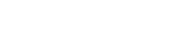 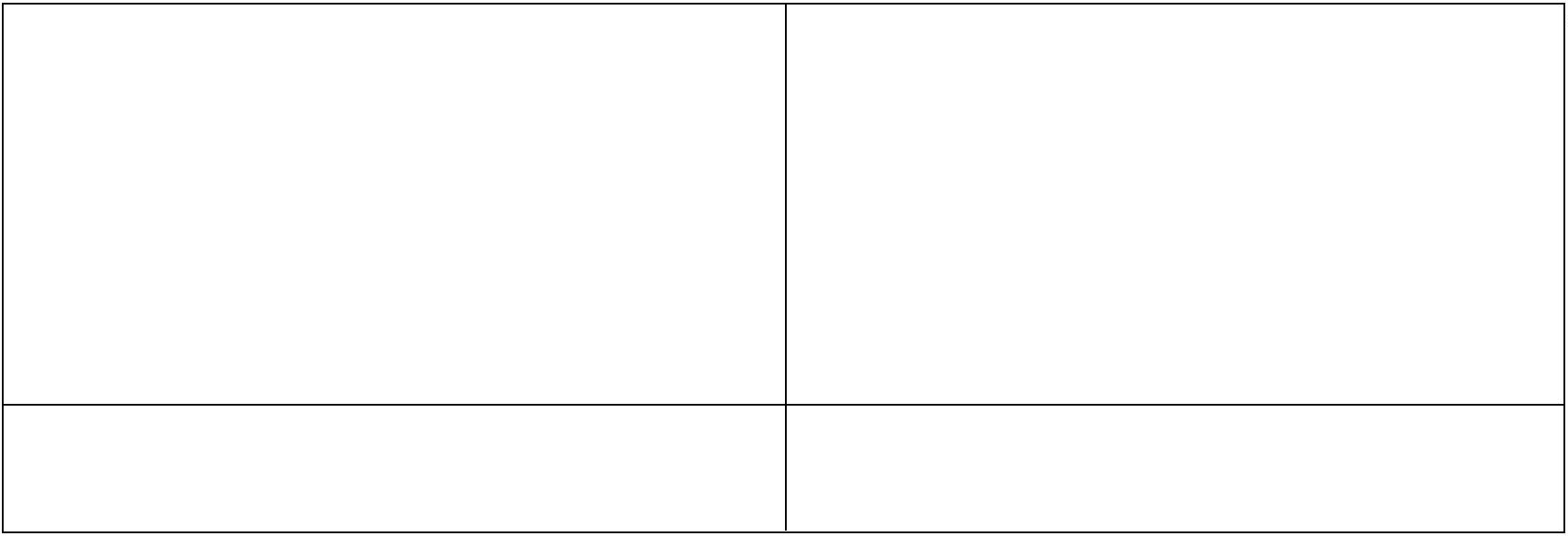 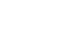 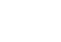 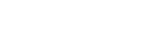 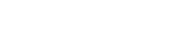 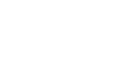 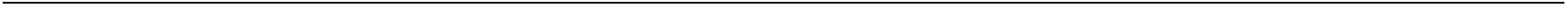 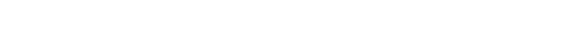 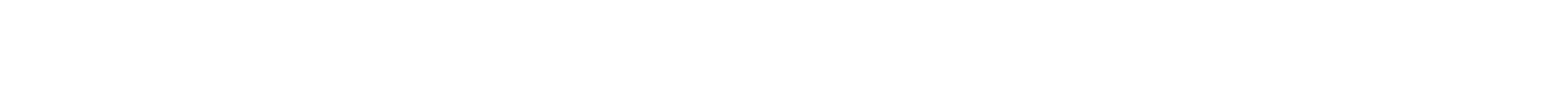 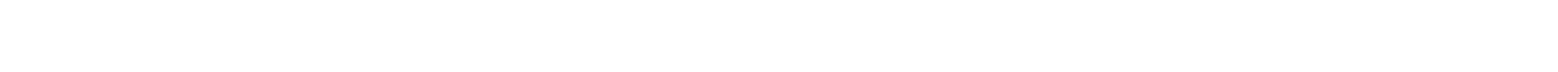 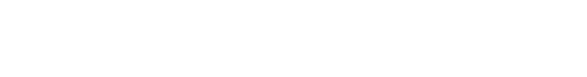 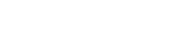 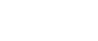 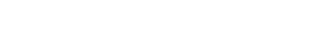 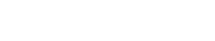 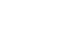 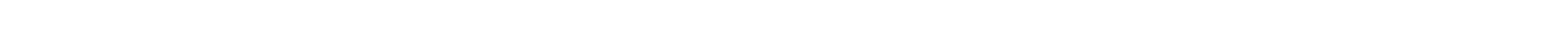 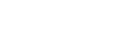 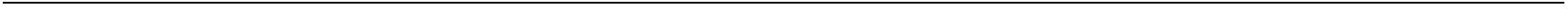 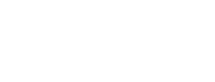 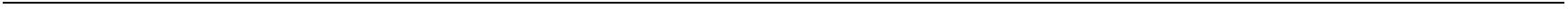 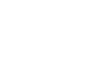 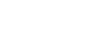 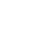 